ONLINE APPENDIXTable 1: Legislative Comprehensiveness Controlling for Competition-Based DiffusionRobust standard errors in parentheses, clustered by state.Year dummies not reported due to space considerations.  ***p < 0.01, **p < 0.05, *p < .10Table 2: Legislative Comprehensiveness Controlling for Learning-Based Diffusion Robust standard errors in parentheses, clustered by state.Year dummies not reported due to space considerations.  ***p < 0.01, **p < 0.05, *p < .10Table 3: Legislative Comprehensiveness Controlling for Females in Legislature Robust standard errors in parentheses, clustered by state.Year dummies not reported due to space considerations.  ***p < 0.01, **p < 0.05, *p < .10Table 4: Legislative Comprehensiveness Controlling for Diffusion & Female RepresentationRobust standard errors in parentheses, clustered by state.Year dummies not reported due to space considerations.  ***p < 0.01, **p < 0.05, *p < .10Figure 1:  Predicted Probability of Passing Legislation with One Anti-Trafficking Provision Given Varying Levels of Females in the House and Proportion of Country Covered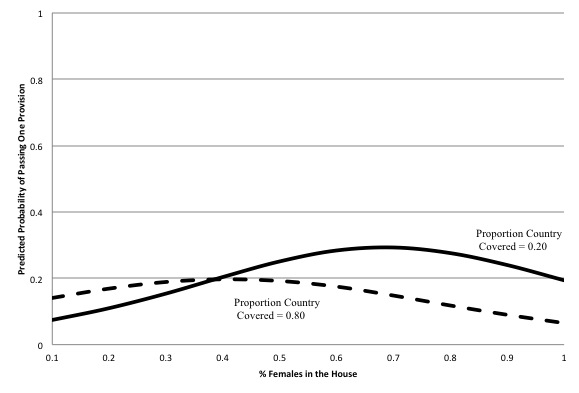 Figure 2:  Predicted Probability of Passing Legislation with Two Anti-Trafficking Provisions Given Varying Levels of Females in the House and Proportion of Country Covered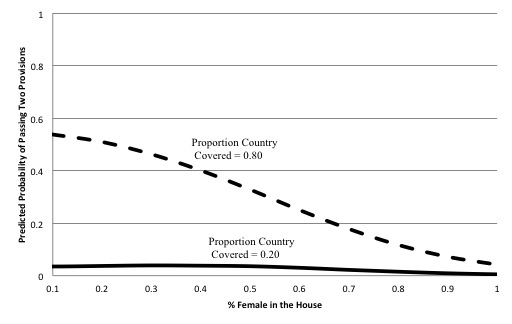 One Policy AdoptedTwo Policies AdoptedThree Policies AdoptedNeighboring States3.13***(0.57)     2.93***(0.66)     4.99***(0.76)        % Dems in the Senate0.62(1.33)     0.88(1.42)        -2.46(1.71)       Professionalized Legislature0.64**(0.32)        -0.87***(0.33)       -0.50(0.34)       Illegal Population-22.29(23.67)       89.89***(22.88)        20.72(26.68)        Violent Crime186.22(125.82)        -326.57*(179.51)       -170.32(169.69)       Border State-0.63(0.97)-0.47 (0.95)      0.42 (1.05)       Population (In Millions)0.15***(0.06)        -0.09*(0.06)0.06(0.06)        Surplus (In Millions)-1.15(261.88)         -237.88(321.75)        -66.54(258.42)       Constant-6.17***(1.91)       0.03(1.76)        -1.18(1.86)       N276X2 (df= 24) 142.24Pseudo R20.2273One Policy AdoptedTwo Policies AdoptedThree Policies Adopted% Country Covered4.64***(0.70)       6.41*** (1.00)       7.11***(1.04)        % Dems in the Senate-0.44(1.29)       -1.20 (1.58)      -3.74**(1.67)       Professionalized Legislature0.18(0.31)        -1.25***(0.38)       -0.76**(0.35)       Illegal Population-4.69(24.35)       120.45***(0.06)       48.17*(28.65)         Violent Crime290.52***(121.31)        -219.87 (187.06)      9.70 (164.77)         Border State-0.31(0.98)       -0.63(1.09)       0.22(1.13)        Population (In Millions)0.07(0.05)        -0.15***(0.06)       0.01(0.06)Surplus (In Millions)258.48(270.06)        79.52 (1.09)      126.21  (267.35)      Constant-4.93*** (1.81)      -0.17(1.98)       -1.60(1.94)     N288X2 (df= ) 197.38Pseudo R20.30One Policy AdoptedTwo Policies AdoptedThree Policies Adopted% Females in the Senate2.88(2.04)        12.13*** (2.87)       0.83 (2.65)       % Dems in the Senate0.57(1.15)        -0.23(1.49)       -1.70(1.43)       Professionalized Legislature0.50*(0.28)        -0.69**(0.34)       -0.31(0.28)       Illegal Population-30.59(22.23)       62.87***(23.34)         13.67(24.35)         Violent Crime288.23*** (105.55)       -153.05(163.22)       25.55 (137.17)        Border State-0.41(0.87)       -1.03(1.00)       0.19(0.93)        Population (In Millions)0.09*(0.05)        -0.06(0.05)        0.04(0.05)        Surplus (In Millions)230.50(221.39)        25.27(293.10)-115.13(198.50)       Constant-5.03***(1.69)        -2.40 (1.88)      -0.59(1.66)       N288X2 (df= ) 83.18Pseudo R20.12One Policy AdoptedTwo Policies AdoptedThree Policies AdoptedNeighboring States0.69 (1.20)       -1.90 (1.30)      1.11 (1.20)       % Country Covered3.81***(1.19)        8.81***(1.73)        6.06***(1.57)        % Females in the Senate4.87** (2.56)       13.44***(3.61)        3.74(3.31)        % Dems in the Senate-1.10(1.46)       -3.57*(1.93)       -4.30***(1.81)        Professionalized Legislature0.49(0.34)        -1.33***(0.44)       -0.71**(0.37)       Illegal Population-17.01(26.28)       102.69*** (31.20)       39.34 (30.87)       Violent Crime307.13**(133.56)        -56.66(199.53)       23.46 (173.33)       Border State-0.57 (1.00)        -1.11(1.21)       0.32 (1.12)       Population (In Millions)0.12**(0.06)       -0.13*(0.07)       0.01 (0.06)       Surplus (In Millions)206.73(279.75)        422.19(424.78)        193.36 (283.15)       Constant-6.81***(2.07)       -2.96 (2.28)      -2.25(2.15)       N276X2 (df= 24) 215.85Pseudo R20.34